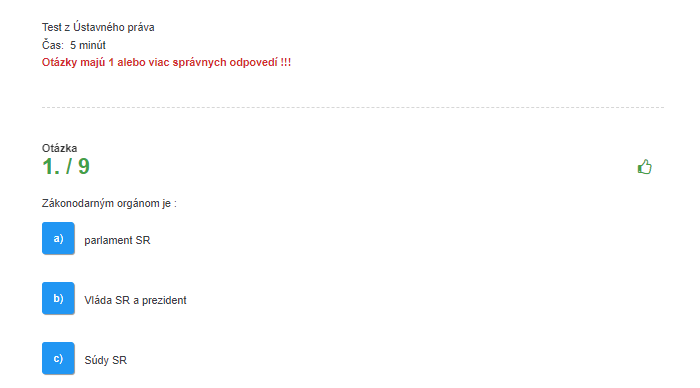 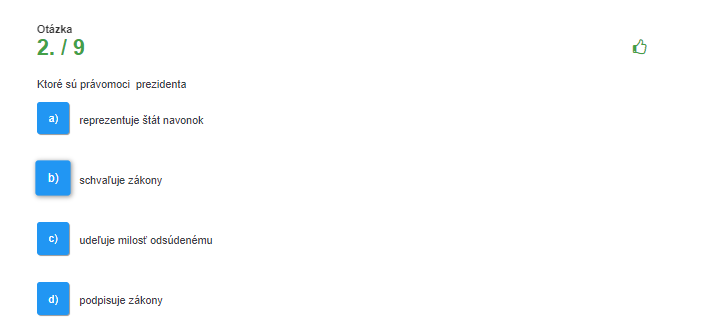 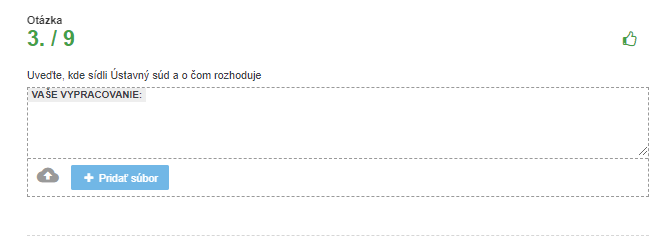 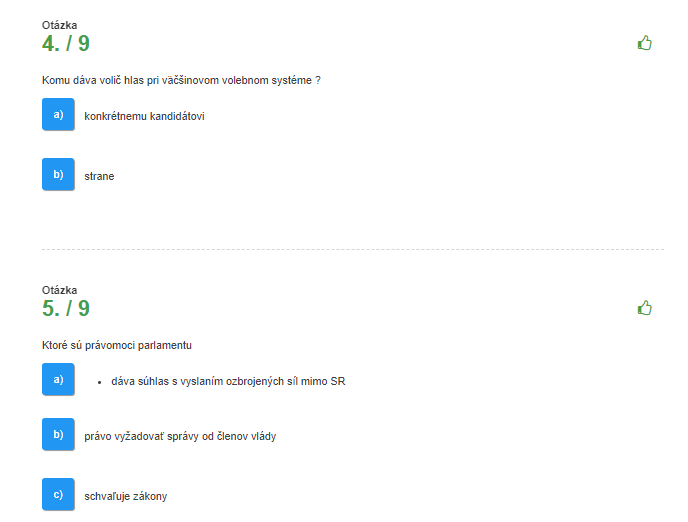 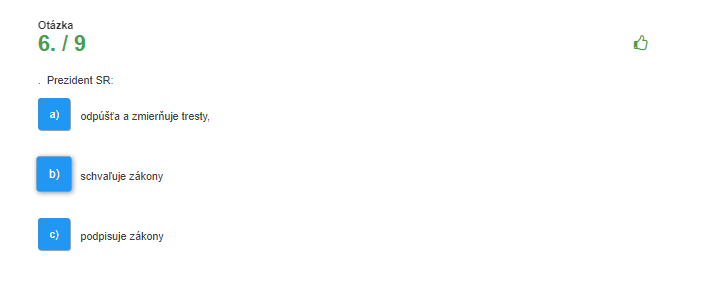 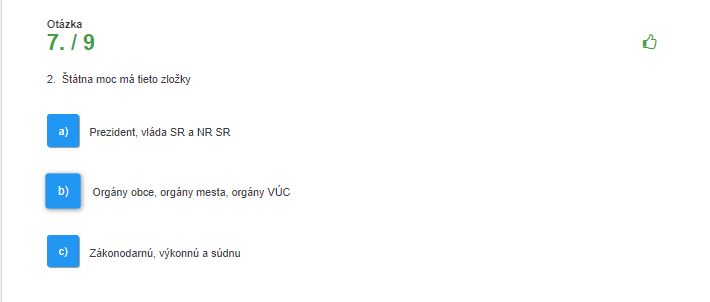 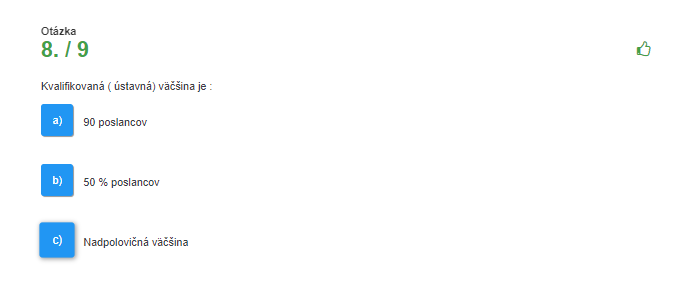 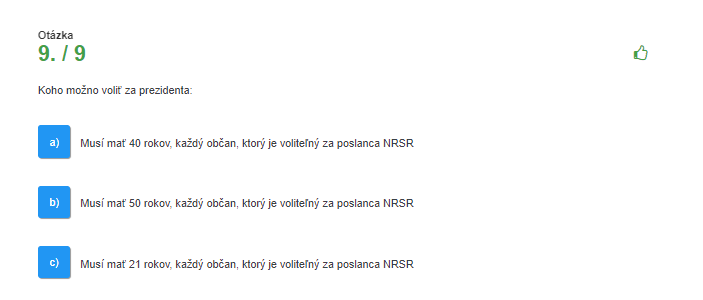 Podniková ekonomikaSprávna 1 alebo viac odpovedíTrh, trhový mechanizmus1.Krivka ponuky má tvar:a)zdola nahor doľava smerujúcib)je rovnobežná s osou Qc)zhora nadol doprava smerujúcid)zdola nahor doprava smerujúci 2. Vymenujte tri základne ekonomické problémy a uveďte, kto o nich rozhoduje v trhovej ekonomike. VAŠE VYPRACOVANIE:3. Kedy nastáva na trhu rovnováha?VAŠE VYPRACOVANIE:4. Popíšte trhovú nerovnováhu ponuka je väčšia ako dopyt..VAŠE VYPRACOVANIE:5.Uveďte dva významy konkurencie.VAŠE VYPRACOVANIE:6. Krivka dopytu má tvar:a)zdola nahor doprava smerujúci b)zhora nadol doprava smerujúcic)zhora nadol doprava smerujúcid)zdola nahor doľava smerujúci 7. Trh jedného tovaru je a)miestnyb)čiastkový trhc)národnýd)agregátny8. Domácnosti nakupujú potraviny na trhua)výrobných faktorovb)peňažnomc)tovarov a služiebd)finančnom 9. Domácnosti, keď ponúkajú svoju prácu sú na trhua)tovarov a služiebb)devízovomc)finančnomd)výrobných faktorov10. V ktorom hospodárskom systéme o troch ekonomických otázkach rozhoduje štát?a)centrálne riadené hospodárstvob)trhové hospodárstvoc)zvyková ekonomikad)zmiešané hospodárstvo11. Spojením miestnych trh vzniká a)regionálny trhb)svetový trhc)medzinárodný trhd)národný trh12. Bod trhovej rovnováhy volámea)ekvivalenciab)ekvocientc)elasticitad)ekvilibrium13. Ak ľudia budú viac zarábať dochádza k posunu krivky dopytua)dopravab)doľavac)nemení sa 14. Ak podnik zavedie novú technológiu krivka ponuky sa posúvaa)doľavab)dopravac)nemení sa15. Ak cena auta vzrastie, dochádza k akému posunu krivky dopytu dôjde a)posun po krivke dopytu doprava nadolb)posun celej krivky dopravac)posun po  krivke dopytu doľava nahor d)posun celej krivky doľava16. Ak je na trhu cena nižšia ako rovnovážna cena, je na trhua)nedostatok tovarub)prebytok tovaruc)nemá to vplyv na správanie sa kupujúcich ani predávajúcich17. Ak je na trhu cena vyššia ako rovnovážna cena, je na trhu a)nedostatok tovarub)nemá to vplyv na správanie sa kupujúcich ani predávajúcichc) prebytok tovaruPodnik – znaky, zložky, funkcie, klasifikácia, obchodné meno1. Správne zaraďte, k akým zložkám podniku patria: budova, stroje, výrobné zariadenie....a) hmotnéb) osobnéc) nehmotnéd) finančné2. Správne zaraďte, k akým zložkám podniku patria: skladník, pekár, šofér, mzdová účtovníčka..a) osobnéb) finančnéc) hmotnéd) nehmotné3. Vyberte činnosti podniku, ktoré sú charakteristické pre ekonomickú samostatnosť podnikua) stanovenie ceny výrobku b) vývoj nového výrobkuc) vytvorenie nového pracovného miesta - operátor výrobyd) podpísanie pracovnej zmluvy so zamestnancom4. Vyberte činnosti podniku, ktoré sú charakteristické pre právnu subjektivitu podnikua) zmena obchodného názvu podnikub) zavedenie nového výrobku do výrobyc) podpísanie kúpnej zmluvy s dodávateľomd) podpísanie lízingovej zmluvy pri obstaraní auta formou lízing5. Vyberte tie činnosti podniku, ktoré ku ekonomickým funkciáma) vybavenie úveru z banky na nákup výrobnej linkyb) nákup materiáluc) prepustenie zamestnancad) nákup pracovného oblečenia6. Vyberte,  s ktorými organizáciami  je miestna Pekáreň na Parií v horizontálnom vzťahu a) slovenské mlynárneb) daňový úradc) slovenská obchodná inšpekciad) všeobecná úverová banka, a.s. 7. Vyberte,  s ktorými organizáciami  je miestna Pekáreň na Parií vo vertikálnom vzťahu a) zákazník b) pekáreň Kristiánc) zdravotná poisťovňad) hygienická stanica 8. Určte o aký druh obchodného názvu ide: "Oprava obuvi Peter Gončár"a) zmiešanýb) osobnýc) vecnýd) iný9. Určte o aký druh obchodného názvu ide:  ZARA, a. s. a) zmiešanýb) vecnýc) inýd) osobný10. Správne zaraďte podnik: Kaufland do príslušného sektoru NHa) primárnyb) terciárnyc) kvarciárnyd) sekundárny11. Vyberte, ktoré podniky patria do výrobných odvetvía ) Bus Karpaty, autobusová prepravab) Pekáreň Kristiánc) Poľnhospodárske družstvo  Rozkvetd) Všeobecná úverová banka, a.s.12. Určte o akú právnu formu podnikania ide: Kaderníctvo Jankaa) podnik jednotlivcab) obchodná spoločnosťc) družstvod) štátny podnikPredmet: Obchodná komunikácia a marketingSprávna je 1 alebo viac odpovedíSegmentácia 1. Čo je segmentácia?a) členenie zákazníkov do skupínb) orientácia sa na jednu skupinu zákazníkovc) spoznávanie zákazníkad) zisťovanie počtu našich zákazníkov2. Ak sledujeme zákazníkov vzhľadom na ich vzdelanie, aké kritérium sme použili?a) demografickéb) psychografickéc) nákupné správanied) geografické3. Popíšte segment trhu pre firmu: Pekáreň na Parií. Použite dvojúrovňovú segmentáciu.VAŠE VYPRACOVANIE:4. Uveďte na príklade firmy COOP Jednota a MOSUPO K&K, s.r.o. - odevná firma,  akú stratégiu pokrytia trhu používa. Odpoveď zdôvodnite. VAŠE VYPRACOVANIE5. Ktoré aktivity patria ku vzťahovému marketingu?a) zapojenie zákazníka do zlosovania o hodnotnú výhru b) informovanie o novom produkte firmyc) zasielanie dotazníka na overenie spokojnosti s produktomd) reklama v televízii6. Ktoré charakteristiky sú typické pre targetinga) určenie cieľového trhub) rozhodnutie firmy, na ktorý segment trhu sa zameriac) zameranie sa na čo najväčší počet zákazníkovd) oslovenie nových zákazníkov7. Ktoré kritéria by sme zvažovali pri hodnotení  atraktivity segmentov a) vzdelanie segmentub) vek segmentuc) možný rast segmentud) vysoký objem predajaTrhová pozícia1. Trhová pozícia podniku - vyberte všetky správne tvrdenia a) je registrovanie firmy zákazníkom, že je na trhub) je poradie, ktoré priradí zákazník firme v porovnaní s konkurenciouc) je zaradenie firmy do rebríčka firiem, ktoré produkujú to isté2. Positioning produktu  je  - vyberte všetky správne tvrdeniaa) ak produkt u zákazníka nevyvoláva potrebu riešiť porovnávanie s inými b) pri názve produktu zákazník vie hneď povedať nejakú vlastnosť produktuc) ak produkt u zákazníka vzbudí nejakú predstavu o kvalited) ak pri produkte zákazník zažije pocit, že nepáči sa mu produkt3. Auto je vybavené senzorom, ktorý meria šoférovi tlak - o akú diferenciáciu ide? a) d. produktub) d. služiebc) d. imaged) d. zamestnancov4. Tovar môžeme do 30 dní vymeniť za iný - o akú diferenciáciu ide? a) d. imageb) d. zamestnancovc) d. produktud) d. služieb5. Zamestnanci obchodu prechádzajú psychologickým výcvikom, ako sa majú správať k zákazníkovi - o akú diferenciáciu ide? a) d. produktub) d. imagec) d. služiebd) d. zamestnancov6. Podnik robí tlačovú konferenciu pred novinármi, kde prezentuje nové výrobky - o akú diferenciáciu ide? a) d. imageb) d. produktuc) d. služiebd) d. zamestnancov7. Cieľom diferenciácie je a) získať ľahšie kapitál b) odlíšiť sa od konkurenciec) prilákať zákazníkov8. Čo je najdôležitejšou úlohou  stratégie tvorby marketingového mixu? - viac správnych odpovedía) prispôsobenie ponuky cieľovému segmentub) uľahčenie predaja produktovc) zvýšenie ziskud) propagácia produktov firmy 9. Ktoré kritérium nepatrí medzi odlišnosti produktu pri tvorbe trhovej pozície? a) ziskb) informovanosťc) nadpriemernosťd) osobitosť10. Uveďte, v ktorej časti vášho podnikateľského plánu môžte využiť stratégiu diferenciácie. Uveďte jeden príklad.  (2b)VAŠE VYPRACOVANIE:Predmet: Spotrebiteľská výchovaSprávna je 1 odpoveďObaly1. Čo nepatrí k obalovým prostriedkoma) lepidlob) etiketac) sklenená fľašad) uzáver2. Uveďte o akú funkciu obalu ide, ak na obale sú údaje ozložení, o spôsobe použitia, o dátume spotrebya) propagačnáb) informačnác) ochrannád) ekonomická3. Uveďte o akú funkciu obalu ide, ak obal má originálnydizajn, možnosť použitia aj na iný účela) ekonomickáb) ekologickác) propagačnád) ochranná4. Uveďte o aké funkcie obalu ide, ak obal umožňuje dobrúmanipuláciu, šetrí miesto pri skladovaní a chráni predvlhkosťou a hlodavcamia) ekologickáb) ekonomickác) racionalizačnád) ochranná5. Označenie PET na obale informuje, že obal mámeumiestniť :a) do žltej nádobyb) do zelenej nádobyc) do hnedej nádobyd) do červenej nádoby na odpad6. Symbol "trojšípka GL" znamená, že ide o obal zmateriálu:a) drevob) papierc) sklod) plast7. Symbol "trojšípka ALU" - označuje, že obal je z materiálu :a) kovový obal z hliníkab) kovový obal zo železac) kovový obal z medid) kovový obal zo striebra8. Uveďte tri možnosti recyklácie obalov z dreva.VAŠE VYPRACOVANIE:9. Uveďte príklad na obal, ktorý nie je možné recyklovať.VAŠE VYPRACOVANIE:10. Ako sa volá fólia, ktorá pevne obopína výrobok.VAŠE VYPRACOVANIE:Predmet: Podniková ekonomikaSprávna je 1 alebo viac odpovedíHDP, infl.,nezam., NH1. Podniky podľa vlastníctva v NH súa) sekundárny, primárny, terciárny, kvarciárnyb) výrobné, nevýrobnéc) mikro, malé, stredné, veľkéd) verejné, štátne, zmiešané2. Zaraďte sabinovskú mliekáreň do správneho sektoru NHa) terciárnyb) sekundárnyc) primárnyd) kvarciárny3. Z územného hľadiska má NH SRa) 76 okresov a 9 VÚCb) 72 okresov a 8 VÚCc) 79 okresov a 8 VÚCd) 78 okresov a 7 VÚC4. Vyberte správne odpovede týkajúce sa infláciea) v ekonomike je veľa tovarov a služiebb) prejavuje sa rastom cienc) je jav, keď nie je v rovnováhe masa peňazí a produkciad) v obehu je veľa peňazí5. Ak ceny rastú 200 % tempom, ide o infláciua) cválajúcub) dezinfláciuc) miernud) hyperinfláciu6. Jadrová infláciaa) je očistená o tovary, pri ktorých sú regulované cenyb) je zapríčinená rastom cien energiec) je očistená o daned) je spôsobená vojnovým stavom v krajine7. Ak nemáme prácu, pretože ste zmenili bydlisko v dôsledku sobáša ide o nezamestnanosťa) štruktúrnub) frikčnúc) cyklickú8. Študenti z pohľadu výpočtu miery nezamestnanosti patria do skupinya) pracovné silyb) ekonomicky aktívne obyvateľstvoc) obyvateľstvo mimo pracovných síld) nezamestnaní9. Vysvetlite dobrovoľnú nezamestnanosťVAŠE VYPRACOVANIE:10. Definujte HDPVAŠE VYPRACOVANIE:11. Zdôvodnite, prečo sa vyčísľuje reálny HDP.VAŠE VYPRACOVANIE:12. Bežné ceny súa) ceny bez DPHb) ceny minulých rokovc) trhové ceny13. Metódy výpočtu HDP súa) spotrebná a dôchodkováb) dopytová a nákladovác) výdavková a príjmová14. Ktorá položka nepatrí do pripočítateľných pri vyčíslení čistého ekonomického bohatstvaa) tieňová ekonomikab) produkcia domácnostic) hodnota voľného časud) náklady na zdravotnú starostlivosť15. Ktorá položka pri výpočte HDP spotrebnou metódou tu nepatría) čistý exportb) výdavky domácnostic) investícied) zisk16. Nominálny HDPa) HDP v bežných cenáchb) HDP bez nepriamych daníc) HDP v stálych cenáchd) HDP bez priamych daní17. Index rozvoja zahŕňaa) priemernú dĺžku života obyvateľstvob) reálny HDP na obyvateľac) priemerný dôchodok obyvateľovd) % gramotnosť dospelého obyvateľstva18. Uveďte jednu z možnosti za akých okolnosti hovoríme o prirodzenej miere nezamestnanostiVAŠE VYPRACOVANIE: